1. Общее устройство системы охлаждения двигателя КамАЗСистема охлаждения двигателя жидкостная закрытого типа с принудительной циркуляцией охлаждающей жидкости. Основными элементами системы (рис. 1) являются водяной насос 8, радиатор, термостаты 22, вентилятор 10, гидромуфта привода вентилятора, включатель 15 гидромуфты, расширительный бачок 20, перепускные трубы, жалюзи.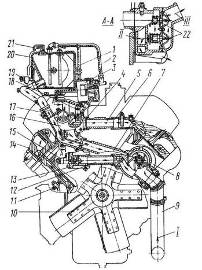 Рис. 1. − Схема системы охлаждения:1 – труба перепускная от радиатора к расширительному бачку;2 – трубка соединительная от компрессора к бачку; 3 – компрессор;4, 6 – трубы водосборные; 5 – труба соединительная водяная;7 – труба перепускная термостатов; 8 – насос водяной; 9 – коленоотводящего патрубка водяного трубопровода; 10 – вентилятор;11 – экран сливной системы охлаждения; 12 – труба подводящаяправого ряда цилиндров; 13 – патрубок подводящей трубы; 14 - головкацилиндров; 15 – включатель гидромуфты привода вентилятора;16 – коробка термостатов; 17 – патрубок отвода охлаждающейжидкости из бачка в водяной насос; 18 – патрубок отводаохлаждающей жидкости в отопитель; 19 – кран контроля уровняохлаждающей жидкости; 20 – бачок расширительный; 21- пробкапаровоздушная; 22 – термостат; I – из радиатора; II – в насос призакрытых термостатах; III – в радиатор при открытыхтермостатах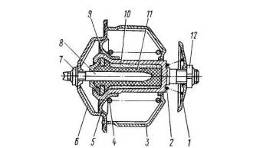 Рис. 2. − Термостат:1,5- клапаны; 2, 4 – пружины; 3, 6 -стойки; 7, 12 – гайкирегулировочные; 8 – шток; 9 - баллон; 10 – масса активная (церезин);11 – вставка резиновая с шайбойВо время работы двигателя циркуляция охлаждающей жидкости в системе создается центробежным насосом. Жидкость нагнетается в водяную полость левого ряда цилиндров, а через трубу 12 – в водяную полость правого ряда цилиндров. Омывая наружные поверхности гильз цилиндров, охлаждающая жидкость через отверстия в верхних привалочных плоскостях блока цилиндров поступает в водяные полости головок цилиндров. Из головок цилиндров горячая жидкость по водяным трубам 4 и 6 поступает в коробку 16 термостатов, из которой в зависимости от температуры направляется в радиатор или на вход водяного насоса.Температура охлаждающей жидкости в системе плюс 80...98°С. Тепловой режим двигателя регулируется автоматически термостатами и включателем гидромуфты привода вентилятора, которые управляют направлением потока жидкости и работой вентилятора в зависимости от температуры охлаждающей жидкости в двигателе.Для ускорения прогрева двигателя, а также поддержания температурного режима двигателя в холодное время года перед радиатором установлены жалюзи.Термостаты (рис. 2) с твердым наполнителем и прямым ходом клапана, предназначенные для автоматического регулирования теплового режима двигателя, размещены в коробке (см. рис. 1), закрепленной на переднем торце правого ряда блока цилиндров.На холодном двигателе вход жидкости в радиатор перекрыт клапаном 5 (см. рис. 2), а вход в перепускную трубу к водяному насосу открыт клапаном 1. Охлаждающая жидкость циркулирует, минуя радиатор, что ускоряет прогрев двигателя.При достижении температуры охлаждающей жидкости 80 "С активная масса – церезин 10, заключенная в баллоне 9, плавится, увеличиваясь в объеме. При этом баллон 9 начинает перемещаться вправо, открывая клапан 5 и закрывая клапан 1. Охлаждающая жидкость начинает циркулировать через радиатор. При диапазоне температур 80.... 93 "С охлаждающая жидкость продолжает поступать через перепускную трубу на вход насоса и через радиатор, клапаны 1 и 5 открыты частично.При температуре 93°С происходит полное открытие клапана 5, при этом вся жидкость циркулирует через радиатор.При снижении температуры охлаждающей жидкости до 80 "С и ниже объем церезина уменьшается, и клапаны под действием пружин 2 и 4 термостата занимают первоначальное положение.Гидромуфта привода вентилятора (рис. 3) передает крутящий момент от коленчатого вала к вентилятору.Передняя крышка 1 блока и корпус 2 подшипника соединены винтами и образуют полость, в которой установлена гидромуфта. Ведущий вал 6 в сборе с кожухом 3, ведущее колесо 10, вал 12 и шкив 11, соединенные болтами, составляют ведущую часть гидромуфты, которая вращается в шариковых подшипниках 8, 19. Ведущая часть гидромуфты приводится во вращение от коленчатого вала через шлицевой вал 7. Ведомое колесо 9 в сборе с валом 16, на котором закреплена ступица 15 вентилятора, составляет ведомую часть гидромуфты, вращающуюся в шарикоподшипниках 4, 13. Гидромуфта уплотнена резиновыми манжетами 17, 20.На внутренних тороидальных поверхностях ведущего и ведомого колес отлиты радиальные лопатки. На ведущем колесе тридцать три лопатки, на ведомом − тридцать две. Межлопаточное пространство колес образует рабочую полость гидромуфты.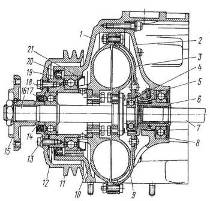 Рис. 3. - Гидромуфта привода вентилятора:1 – крышка передняя; 2 – корпус подшипника; 3 – кожух;4, 8, 13, 19 -подшипники шариковые; 5 – трубка корпуса подшипника;6 – вал ведущий; 7 – вал привода гидромуфты; 9 – колесо ведомое;10 – колесо ведущее; 11 – шкив: 12 – вал шкива; 14 – втулка упорная;15 – ступица вентилятора; 16 – вал ведомый; 17, 20 – манжета спружинами; 18 – прокладка; 21 – маслоотражательПередача крутящего момента с ведущего колеса 10 гидромуфты на ведомое колесо 9 происходит при заполнении рабочей полости маслом. Частота вращения ведомой части гидромуфты зависит от количества масла, поступающего в гидромуфту.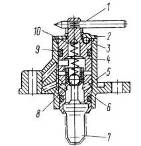 Рис. 4. − Включатель гидромуфты:1 -рычаг пробки; 2 – крышка; 3, 8 -шарики; 4 – пробка; 5 – корпусвключателя; 6 – клапан термосиловой(корпус); 7 – датчиктермосиловой; 9 – кольцо уплотнительное; 10 – пружинаМасло поступает через включатель (рис. 4), который управляет работой гидромуфты привода вентилятора. Он установлен в передней части двигателя на патрубке, подводящем охлаждающую жидкость к правому ряду цилиндров.Включатель имеет три фиксированных положения и обеспечивает работу вентилятора в одном из режимов:– автоматический – рычаг установлен в положение А.При повышении температуры охлаждающей жидкости, омывающей термосиловой датчик, активная масса, находящаяся в баллоне датчика, начинает плавиться и, увеличиваясь в объеме, перемещает шток датчика и шарик 8 (см. рис. 4).При температуре жидкости 86...90°С шарик 8 открывает масляный канал. Масло из главной масляной магистрали двигателя по каналам в корпусе включателя, блоке и его передней крышке, трубке 5 (см. рис. 3), каналам в ведущем валу поступает в рабочую полость гидромуфты; при этом крутящий момент от коленчатого вала передается крыльчатке вентилятора.При температуре охлаждающей жидкости ниже 86 "С шарик под действием возвратной пружины перекрывает масляный канал и подача масла в гидромуфту прекращается; при этом находящееся в гидромуфте масло через отверстие в кожухе 3 сливается в картер двигателя и вентилятор отключается.– вентилятор отключен–рычаг установлен в положение О (см. рис. 5), масло в гидромуфту не подается, при этом крыльчатка может вращаться с небольшой частотой, увлекаясь трением в подшипниках и уплотнениях гидромуфты и набегающим на вентилятор потоком воздуха при движении автомобиля.– вентилятор включен постоянно – рычаг установлен в положение II; при этом в гидромуфту постоянно подается масло независимо от температурного режима двигателя, вентилятор вращается постоянно с частотой, приблизительно равной частоте вращения коленчатого вала.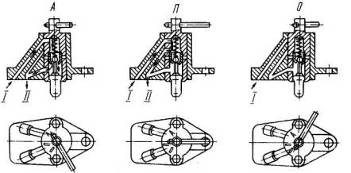 Рис. 5. − Положения выключателя гидромуфты приводавентилятора: I - подача масла из системы смазывания двигателя;II – в гидромуфтуОсновной режим работы гидромуфты – автоматический. При отказе включателя гидромуфты в автоматическом режиме (характеризуется перегревом двигателя) включите гидромуфту в постоянный режим (установите рычаг включателя в положение II) и при первой возможности устраните неисправность.